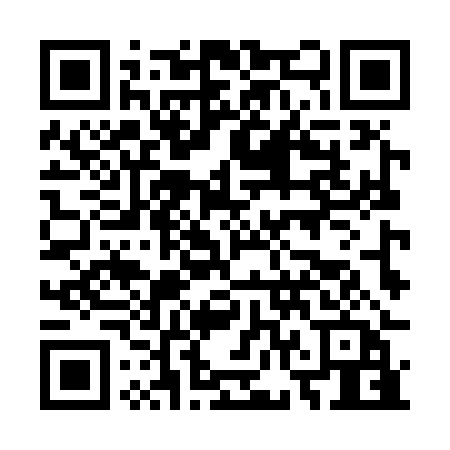 Prayer times for Altenbrendebach, GermanyWed 1 May 2024 - Fri 31 May 2024High Latitude Method: Angle Based RulePrayer Calculation Method: Muslim World LeagueAsar Calculation Method: ShafiPrayer times provided by https://www.salahtimes.comDateDayFajrSunriseDhuhrAsrMaghribIsha1Wed3:386:021:265:288:5011:052Thu3:346:001:265:298:5211:083Fri3:315:591:265:298:5411:114Sat3:275:571:265:308:5511:145Sun3:245:551:255:318:5711:176Mon3:205:531:255:318:5811:207Tue3:175:521:255:329:0011:238Wed3:135:501:255:329:0111:269Thu3:115:481:255:339:0311:2910Fri3:105:471:255:349:0411:3211Sat3:095:451:255:349:0611:3312Sun3:095:441:255:359:0711:3413Mon3:085:421:255:359:0911:3414Tue3:085:411:255:369:1011:3515Wed3:075:391:255:379:1211:3616Thu3:075:381:255:379:1311:3617Fri3:065:371:255:389:1511:3718Sat3:055:351:255:389:1611:3719Sun3:055:341:255:399:1711:3820Mon3:055:331:255:399:1911:3921Tue3:045:311:255:409:2011:3922Wed3:045:301:265:409:2111:4023Thu3:035:291:265:419:2311:4124Fri3:035:281:265:419:2411:4125Sat3:025:271:265:429:2511:4226Sun3:025:261:265:429:2711:4227Mon3:025:251:265:439:2811:4328Tue3:015:241:265:439:2911:4329Wed3:015:231:265:449:3011:4430Thu3:015:221:265:449:3111:4531Fri3:015:211:275:459:3211:45